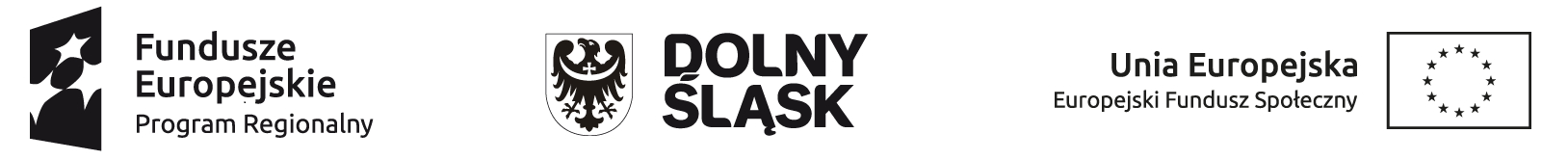 Zarząd Województwa Dolnośląskiego 
pełniący rolę Instytucji Zarządzającej Regionalnym Programem Operacyjnym Województwa Dolnośląskiego 2014-2020 orazMiasto Jelenia Górapełniące funkcję Instytucji Pośredniczącej w ramach instrumentu Zintegrowane Inwestycje Terytorialne Regionalnego Programu Operacyjnego Województwa Dolnośląskiego 2014–2020ogłaszają nabór wniosków o dofinansowanie realizacji projektówze środków Europejskiego Funduszu Społecznego w ramach Regionalnego Programu Operacyjnego Województwa Dolnośląskiego 2014-2020Oś priorytetowa 10 EdukacjaDziałanie 10.1 Zapewnienie równego dostępu do wysokiej jakości edukacji przedszkolnejPoddziałanie 10.1.3 Zapewnienie równego dostępu do wysokiej jakości edukacji przedszkolnej– ZIT AJRPDS.10.01.03-IZ.00-02-176/161Informacje ogólneNabór w trybie konkursowym w ramach Regionalnego Programu Operacyjnego Województwa Dolnośląskiego 2014-2020 Oś priorytetowa 10 Edukacja Działanie 10.1 Zapewnienie równego dostępu do wysokiej jakości edukacji przedszkolnejPoddziałanie 10.1.3 Zapewnienie dostępu do wysokiej jakości edukacji przedszkolnej – ZIT AJKonkurs nr RPDS.10.01.03-IZ.00-02-176/16Nabór dla Wnioskodawców planujących realizację projektów na obszarze Aglomeracji Jeleniogórskiej określonym w Strategii ZIT AJ.2Pełna nazwa i adres właściwych instytucji organizujących konkursyKonkurs ogłasza:W ramach Poddziałania 10.1.3 Instytucja Zarządzająca Regionalnym Programem Operacyjnym Województwa Dolnośląskiego 2014-2020 oraz Miasto Jelenia Góra  pełniąca funkcję Instytucji Pośredniczącej w ramach instrumentu Zintegrowane Inwestycje Terytorialne Aglomeracji Jeleniogórskiej (ZIT AJ).IP pełni wspólnie z IZ rolę Instytucji Organizującej Konkurs. Funkcję Instytucji Zarządzającej pełni Zarząd Województwa Dolnośląskiego. Zadania związane z naborem realizują: Departament Funduszy Europejskich w Urzędzie Marszałkowskim Województwa Dolnośląskiego z siedzibą we Wrocławiu, ul. Mazowiecka 17, kod pocztowy 
50-412.ZIT AJ pełniąca funkcję Instytucji Pośredniczącej (Urząd Miasta Jelenia Góra, ul. Okrzei 10, 58-500 Jelenia Góra) na podstawie porozumienia zawartego pomiędzy IZ RPO WD a Miastem Jelenia Góra pełniącym funkcję lidera ZIT AJ 
oraz funkcję Instytucji Pośredniczącej, w ramach instrumentu Zintegrowane Inwestycje Terytorialne RPO WD.3Przedmiot konkursów, w tym typy projektów podlegające dofinansowaniuW ramach niniejszego konkursu ogłoszony jest nabór na następujące typy projektów:10.1.A. Uruchamianie nowych miejsc, w tym dostosowanych do potrzeb dzieci z niepełnosprawnościami, w istniejących lub nowych ośrodkach edukacji przedszkolnej, m.in. specjalnych i integracyjnych oraz uruchamianie nowych miejsc alternatywnych form opieki nad dziećmi w wieku przedszkolnym.10.1.B. Dodatkowe zajęcia edukacyjne i specjalistyczne mające na celu rozwój dzieci na wczesnym etapie edukacji, poprzez rozszerzenie oferty ośrodka wychowania przedszkolnego o dodatkowe zajęcia wyrównujące szanse edukacyjne dzieci w zakresie stwierdzonych deficytów oraz zwiększające szanse edukacyjne dzieci. Wykaz dodatkowych zajęć obejmuje:a) zajęcia specjalistyczne takie jak: korekcyjno-kompensacyjne, logopedyczne, socjoterapeutyczne oraz inne zajęcia o charakterze terapeutycznym;b) zajęcia w ramach wczesnego wspomagania rozwoju w rozumieniu ustawy 
o systemie oświaty;c) zajęcia stymulujące rozwój psychoruchowy np. gimnastyka korekcyjna;d) zajęcia rozwijające kompetencje społeczno-emocjonalne;e) zajęcia rozwijające u dzieci w wieku przedszkolnym kompetencje kluczowe niezbędne na rynku pracy (tj. porozumiewanie się w językach obcych, kompetencje matematyczne i podstawowe kompetencje naukowo-techniczne, kompetencje informatyczne, umiejętność uczenia się, kompetencje społeczne, inicjatywność i przedsiębiorczość) oraz właściwe postawy/umiejętności (kreatywności, innowacyjności, pracy zespołowej oraz pobudzające ciekawość świata).10.1.C. Doskonalenie umiejętności, kompetencji lub kwalifikacji nauczycieli ośrodków wychowania przedszkolnego, niezbędnych do pracy z dziećmi w wieku przedszkolnym, w tym z dziećmi ze specjalnymi potrzebami edukacyjnymi, w szczególności w zakresie współpracy nauczycieli z rodzicami, w tym radzenia sobie w sytuacjach trudnych. Wsparcie może być realizowane zwłaszcza przez:a) doradztwo, kursy, szkolenia doskonalące, w tym z wykorzystaniem pracy trenerów przeszkolonych w ramach PO WER oraz studia podyplomowe spełniające wymogi określane w rozporządzeniu Ministra Nauki i Szkolnictwa Wyższego z dnia 17 stycznia 2012 r. w sprawie standardów kształcenia przygotowującego do wykonywania zawodu nauczyciela oraz inne formy podwyższenia kwalifikacji pod kątem rozwijania u dzieci w wieku przedszkolnym kompetencji kluczowych oraz właściwej postawy (m.in. kreatywności, innowacyjności, pracy zespołowej, ciekawości świata), jak też właściwego wykorzystania narzędzi wspierających pomoc psychologiczno-pedagogiczną;b) wspieranie istniejących, budowanie nowych i moderowanie sieci współpracy 
i samokształcenia nauczycieli;c) współpracę ze specjalistycznymi ośrodkami, np. specjalnymi ośrodkami szkolno-wychowawczymi, poradniami psychologiczno-pedagogicznymi, ośrodkami wychowania przedszkolnego i szkołami kształcącymi dzieci i młodzież z niepełnosprawnościami (m.in. praktyki, staże);d) staże i praktyki nauczycieli realizowane we współpracy z podmiotami 
z otoczenia szkoły lub placówki systemu oświaty albo instytucjami wspomagającymi przedszkola.Kategorią interwencji dla ogłaszanych konkursów w ramach Działania 10.1 jest kategoria interwencji 115, która odpowiada bezpośrednio celowi dążącemu 
do ograniczania i zapobiegania przedwczesnemu kończeniu nauki, zapewnianiu równego dostępu do dobrej jakości wczesnej edukacji elementarnej 
oraz kształcenia podstawowego, gimnazjalnego i ponadgimnazjalnego, 
z uwzględnieniem formalnych, nieformalnych i pozaformalnych ścieżek kształcenia umożliwiających ponowne podjęcie kształcenia i szkolenia.4Termin, od którego można składać wnioski07 listopada 2016 r. od godziny 08.005Termin, do którego można składać wnioski30 listopada 2016 r. do godziny 15.006Typy beneficjentówW ramach niniejszych konkursów, Beneficjentami mogą być:jednostki samorządu terytorialnego, ich związki i stowarzyszenia; jednostki organizacyjne jst; organizacje pozarządowe; organy prowadzące publiczne i niepubliczne przedszkola i inne formy wychowania przedszkolnego; przedsiębiorcy.O dofinansowanie nie mogą ubiegać się podmioty, które podlegają wykluczeniu z możliwości otrzymania dofinansowania, w tym wykluczeniu, o którym mowa 
w art. 207 ust. 4 ustawy z dnia 27 sierpnia 2009 r. o finansach publicznych.7Kwota przeznaczona na dofinansowanie projektów 
w konkursach:Poddziałanie 10.1.3 Zapewnienie dostępu do wysokiej jakości edukacji przedszkolnej – ZIT AJRPDS.10.01.03-IZ.00-02-176/16Ogółem kwota środków europejskich przeznaczona na konkurs dla ZIT AJ wynosi: 6 311 998 PLN (tj. 1 453 172 EUR)Łączna kwota przeznaczona na dofinansowanie projektów zostanie zwiększona 
o środki z budżetu państwa w zależności od poziomu planowanego 
przez Wnioskodawców wkładu własnego.Wszystkie kwoty podane w ogłoszeniu zostały przeliczone po kursie Europejskiego Banku Centralnego (EBC) obowiązującym w dniu 30 sierpnia 2016 r. (1 euro = 4.3436 PLN).Ze względu na kurs euro limit dostępnych środków może ulec zmianie. 
Z tego powodu dokładna kwota dofinansowania zostanie określona na etapie zatwierdzania list rankingowych w poszczególnych naborach.8Minimalna wartość projektuMinimalna wartość projektu: 50 000,00 PLN.9Maksymalna wartość projektuNie dotyczy.10Maksymalny dopuszczalny poziom dofinansowania projektu lub maksymalna dopuszczalna kwota do dofinansowania projektu Maksymalny dopuszczalny poziom dofinansowania UE wydatków kwalifikowalnych na poziomie projektu wynosi 85% (w zakresie typu projektu 10.1.A).Maksymalny poziom całkowitego dofinansowania wydatków kwalifikowanych
 na poziomie projektu (środki UE + współfinansowanie z budżetu państwa) może wynosić 95% w przypadku realizacji typów 10.1.B i 10.1.C.11Minimalny wkład własny beneficjenta jako % wydatków kwalifikowalnych Minimalny udział wkładu własnego Beneficjenta w ramach konkursów wynosi 5% wydatków kwalifikowalnych projektu w przypadku realizacji typów 10.1.B 
i 10.1.C.Minimalny udział wkładu własnego Beneficjenta w ramach konkursów wynosi 15% wydatków kwalifikowalnych projektu w przypadku realizacji typu 10.1.A.12Termin, miejsce 
i forma składania wniosków o dofinansowanie projektuWnioskodawca wypełnia wniosek o dofinansowanie za pośrednictwem Systemu Obsługi Wniosków Aplikacyjnych (SOWA), który jest dostępny poprzez stronę: https://www.generator-efs.dolnyslask.pl/. System ten umożliwia tworzenie, edycję oraz wydruk wniosków o dofinansowanie, a także zapewnia możliwość ich złożenia. Następnie wniosek taki powinien zostać złożony w systemie SOWA 
w terminie od godz. 8.00 dnia 7 listopada 2016 r. do godz. 15.00 dnia 30 listopada 2016 r. Jednocześnie, we wskazanym powyżej terminie, do siedziby IOK (IZ RPO WD) należy dostarczyć jeden egzemplarz wydrukowanej z systemu SOWA papierowej wersji wniosku, opatrzonej czytelnym podpisem/ami lub parafą 
z pieczęcią osoby/ób uprawnionej/ych do reprezentowania Wnioskodawcy 
(wraz z podpisanymi załącznikami – jeśli dotyczy).Papierowa wersja wniosku może zostać dostarczona: a) osobiście lub za pośrednictwem kuriera do kancelarii Departamentu Funduszy Europejskich mieszczącej się pod adresem:Urząd Marszałkowski Województwa DolnośląskiegoDepartament Funduszy Europejskichul. Mazowiecka 1750-412 WrocławII piętro, pokój nr 2020.b) za pośrednictwem polskiego operatora wyznaczonego, w rozumieniu ustawy 
z dnia 23 listopada 2012 r. - Prawo pocztowe, na adres: Urząd Marszałkowski Województwa DolnośląskiegoDepartament Funduszy Europejskichul. Mazowiecka 1750-412 WrocławII piętro, pokój nr 2020.Zgodnie z art. 57 § 5 KPA, termin uważa się za zachowany, jeżeli przed jego upływem nadano pismo w polskiej placówce pocztowej operatora wyznaczonego w rozumieniu ustawy z dnia 23 listopada 2012 r. - Prawo pocztowe. W takim wypadku decyduje data stempla pocztowego. Decyzją Prezesa Urzędu Komunikacji Elektronicznej z dnia 30 czerwca 2015 r., wydaną na podstawie 
art. 71 ustawy z dnia 23 listopada 2012 r. - Prawo pocztowe, dokonany został wybór operatora wyznaczonego do świadczenia usług powszechnych na lata 2016-2025, którym została Poczta Polska SA.Suma kontrolna wersji elektronicznej wniosku (w systemie) musi być identyczna 
z sumą kontrolną papierowej wersji wniosku.Wniosek wraz z załącznikami (jeśli dotyczy) należy złożyć w zamkniętej kopercie, której opis zawiera następujące informacje: pełna nazwa Wnioskodawcy wraz z adresem;odpowiedni numer konkursu, to jest:RPDS.10.01.01-IZ.00-02-174/16 – konkurs horyzontalny i OSI, lubRPDS.10.01.02-IZ.00-02-175/16 – konkurs ZIT WrOF, lubRPDS.10.01.03-IZ.00-02-176/16 – konkurs ZIT AJ, lubRPDS.10.01.04-IZ.00-02-177/16- konkurs ZIT AW;tytuł projektu;zapis: „Nie otwierać przed wpływem do Wydziału Wdrażania EFS”.Wraz z wnioskiem należy dostarczyć pismo przewodnie, na którym zostanie potwierdzony wpływ wniosku do IOK. Pismo to powinno zawierać te same informacje, które znajdują się na kopercie. Wnioski złożone wyłącznie w wersji papierowej albo wyłącznie w wersji elektronicznej lub dostarczone po upływie wyznaczonego terminu zostaną uznane za nieskutecznie złożone i pozostawione bez rozpatrzenia. W takim przypadku wersja papierowa wniosku (o ile zostanie złożona) będzie odsyłana 
na wskazany we wniosku o dofinansowanie adres korespondencyjny w ciągu 14 dni od daty złożenia.Oświadczenia oraz dane zawarte we wniosku o dofinansowanie projektu 
są składane pod rygorem odpowiedzialności karnej za składanie fałszywych zeznań. Wniosek o dofinansowanie projektu zawiera klauzulę następującej treści: „Jestem świadomy odpowiedzialności karnej za podanie fałszywych danych 
lub złożenie fałszywych oświadczeń”. Klauzula ta zastępuje pouczenie właściwej instytucji o odpowiedzialności karnej za składanie fałszywych zeznań.W przypadku ewentualnych problemów z Generatorem, IZ RPO WD zastrzega sobie możliwość wydłużenia terminu składania wniosków lub złożenia ich w innej formie niż wyżej opisana. Decyzja w powyższej kwestii zostanie przedstawiona 
w formie komunikatu we wszystkich miejscach, gdzie opublikowano ogłoszenie.Logowanie do systemu SOWA w celu wypełnienia i złożenia wniosku 
o dofinansowanie będzie możliwe najpóźniej w dniu rozpoczęcia naboru. W przypadku ewentualnych problemów z Systemem Obsługi Wniosków Aplikacyjnych (SOWA), IZ RPO WD zastrzega sobie, między innymi, możliwość wydłużenia terminu składania wniosków lub złożenia ich w innej formie niż wskazane wyżej. Decyzja w powyższej kwestii zostanie przedstawiona w formie komunikatu we wszystkich miejscach, w których opublikowano ogłoszenie.Instrukcja wypełniania wniosku o dofinansowanie realizacji projektu w ramach Regionalnego Programu Operacyjnego Województwa Dolnośląskiego 2014-2020 zamieszczona jest na stronie: https://www.generator-efs.dolnyslask.pl/.13Sposób i miejsce udostępnienia regulaminu konkursuWszystkie kwestie dotyczące naboru opisane zostały w Regulaminie konkursu, który dostępny jest wraz z załącznikami na stronie internetowej www.rpo.dolnyslask.pl, na portalu Funduszy Europejskich www.funduszeeuropejskie.gov.pl oraz dodatkowo na stronie internetowej www.zitaj.jeleniagora.pl.